Tarea de Semana 8: ¡Frases!Your child has learned valuable connector phrases this semester that will allow for easy building of complete sentences in Spanish. Below you will find various sentences using the vaulable phrase “Vamos a” (Let’s or Let’s go to)
Read the sentence outloud and then write the English translation. Parents: If your student is a non-reader, read the sentence to your child and have him or her  translate orally. You may need to give a visual or physical cue since this vocabulary is brand new. 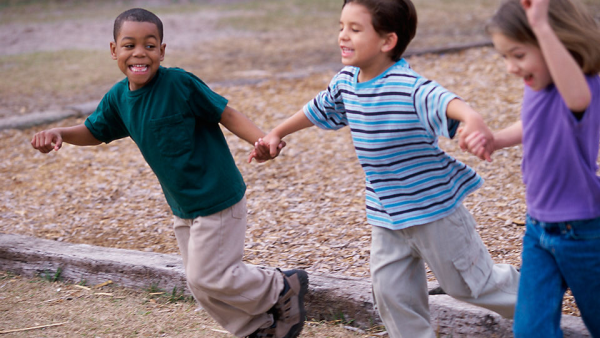 				
1. ¡Vamos a la playa!     		_________________________________________2. ¡Vamos a jugar!		  _________________________________________3.  Vamos a ver una película.      	   ________________________________________4.  Vamos a la ciudad.        	_________________________________________5. ¡Vamos a jugar juegos!	_________________________________________Advanced!  Make three additional sentences in Spanish using “Vamos a” by incorporating vocabulary from Weeks 1 – Week 8.  For example, “Vamos al parque.”_________________________________________
_________________________________________
_________________________________________
